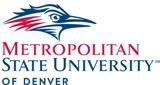 Department of Social WorkLETTER OF RECOMMENDATION for HRSA BHWET STIPENDSTUDENT NAME: _________________________________________________________________(Please print or type name)The above-named student has given your name as someone who can provide information regarding his or her qualifications to receive a stipend to further their education in the behavioral health field through the graduate social work program at Metropolitan State University of Denver.  If granted this stipend, the student will receive additional training related to working in this field and will be obligated to work in an approved agency that focuses on interdisciplinary behavioral health care which provides services to children, adolescents, and/or transitional age youth in rural and medically underserved areas for a period of 12 months post- graduation. Please comment specifically on the student’s suitability for practice in the behavioral health field.Name:_____________________________________________________  Date:_________________________  Organization:____________________________________   Position:_________________________________  Email:____________________________________________________  Phone #:_______________________  Address:_________________________________________________________________________________  How long have you known this student? ________________________________________________________  In what capacity? __________________________________________________________________________Please check, or circle:In my opinion, this student’s ability to handle the demands of the behavioral health field (substance abuse and/or mental health) is:Excellent	                   Not Recommended1                                        2                                        3                                        4                                        5Comments:In my opinion, this student’s ability to work with diverse medically underserved populations who may be in need of behavioral health services is:Excellent	                   Not Recommended1                                        2                                        3                                        4                                        5Comments:Please submit a brief narrative outlining the student’s strengths and areas in which they could further develop, specific to professionalism, clinical skills, academic achievement, or other areas you wish for the stipend selection committee to consider. Please attach a typed narrative if more space is required.Signature: _________________________________________________  Date:________________________Please return this form to the student so they may include it in their application packetAll recommendation letters must be received by 5:00 pm on Friday, March 18, 2022